Oslanjajuci se na Zakonu Br. 03/L–149 za Civilnu Sluzbu u Republiku Kosova, Pravilniku Br. 02/2010 za Procedure Regrutacije u Civilnu Sluzbu Republike Kosova, Pravilniku o Unutrasnjoj Organizaciji i Sistematizaciji Radnih Mesta u AVNU i Zakonu Br. 04/L-077  za Obavezajuce Odnose, sa ciljem nudjenja posebnih usluga – Agencija za Vazdusno Navigacijske Usluge objavljuje ovaj konkurs:POSEBNI KONKURSZa Dogovor u Posebnim Uslugama Organizaciona jedinica:	Kancelarija Direktora AVNU-aNaziv radne pozicije:	             Strucnjak za civilnu avijaciju Refrentni br.:			AVNU/REK/018-2019Broj slobodnih mesta:	1Cin :				AVNU-4CSluzbenik izvestava:		Dierektoru AVNU-aVrsta pozicije:			Posebne Usluge – sa odredjenim rokom od 6 meseci Radno vreme:			Pun, 40 sati u nedelji Cilj radnog mesta:Obezbedjenje profesionalne podrske i ekspertize u procesu normalizacije vazdusnog prostora Republike Kosova. Zadaci i glavne odgovornosti:U koordinaciji sa menadzmentom AVNU-a, stvara draft strategiju razvoja i prosirenja usluga vazdusne navigacije, u skladu sa ovlascenjima AVNU-a prema Zakonu za Usluge Vazdusne Navigacije;Sastavlja detaljnn zakonsku elaboraciju oko razvoja vazdusne strukture Republike Kosova.Priprema potrebnu zakonsku dokumentaciju za predstavljanje AVNU-a u domacimi i medjunarodnim institucijama.  Priprema analize i projekte za podizanje tehnickih i ljudskih AVNU-a. Kavlifikacija i iskustvo:Akedemska titula( najmanje master) u civilnoj avijaciji, u medjunarodnm pravu ili medjunarodnim odnosima, kombinovana sa specijalizovanim treninizima u oblasti civilne avijacije i psebno usluge vazdusne navigacije.  Prednost ce imati specijalizovani kandidati u medjunarodnom pravu avijacije. Iskustvi najmanje od 10 godina u drzavnim institucijama, ili medjunarodnim institucijama, ili u operatorima civilne avijacije a posebno u oblasti usluga vazdusne navigacije.Duboko poznavanje, dokazano, zakonskih politika i izazova oko procesa potpune normalizacije vazdusnog prostora Rapublike Kosova. Duboko poznavanje nadleznosti NATO-a, KFOR-a i HungaroControl-a u vazdusnom prostoru Republike Kosova. Duboko poznavanje zakonodavstva Republike Kosova u polju civilne avijacije medjunarodnogregulacionog okvira, posebno odrdaba oko sovraniteta u vazdusnom prostoru i nudjenju usluga vazdusne navigacije.  Odlicne sposbnosti u sastavljanju i predstavljanje dokumentacije viskog nivoa, obuhvatajuci pisanje izvestaja, staretegija, zakonsih elaboracija itd. Odlicno pozanvanje engleskog jezika- trazi se vioki nivo u pisanju i govoru.Sposobnost u komuniciranju, radno planiranje i saradnju sa ekipom.Uslovi ucesca u konkursu:Pravo apliciranja imaju svi gradjani Republike Kosova velikog uzrasta koji imaju potpunu sposobnost da deluju, u skladu su sa civilnim i politickim pravima, imaju zahtevani nivo obrazovanjai profesionalnu sposbnost za obavljanje zadataka i koji imaju fizicke sposbnosti koje se zahtevaju za nevedenu poziciju. Zakonski i podzakonski akti koji regulisu regrutaciju: Izbor se obavlja u skladu sa clanom 12, stav 4 Zakona Br. 03/L-149 Civilne Sluzbe Republike Kosova, Zakonu Br. 04/L-077, za Obavezajuce Odnose. U ovom konkursu koristi se jedna prosta procedura za regrutaciju. Procedure konkurisanja: Procedura konkurisanja je otvorena za spoljne kandidate. Uzimanje i podnošenje aplikacije:Obrazac prijavlivanja možete preuzeti na sajtu Agencije: www.ashna-ks.org ili uzeti u recepciji zgrade Agencije za Vazdušno Navigacijske Usluge u Vrelle/Lipjan (blizu Prištinskog Medžunarodnog Aerodroma “Adem Jashari” Limak Kosovo). Aplikacije se primaju svakog radnog dana od 08:00 do 16:00, u Agenciju za Vazdušno Navigacijske Usluge - Odeljenje za Ljudske Resurse. Aplikaciji dodati kopije dokumentacije o kvalifikaciji, iskustvu i drugoj neophodnoj dokumentaciji koja je potrebna za taj posao, za koji takmičete.Konkurs je otvoren 8 dana od dana objavljivanja 20/04/2019 do 26/04/2019 u 16:00 sati. Za dodatme informacije mozete kontaktirati u Departmentu Ljudskih Izvora shpresa.zogaj@rks-gov.net | 038 5958 521.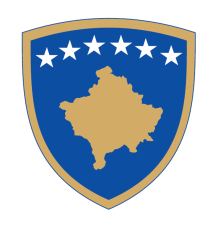 Republika e KosovësRepublika KosovoRepublic of KosovoASHNAAgjencia e Shërbimeve të Navigacionit AjrorAgencija za Vazdušno Navigacijske UslugeAir Navigation Services Agency